МИНИСТЕРСТВО ОБРАЗОВАНИЯ И НАУКИ РОССИЙСКОЙ ФЕДЕРАЦИИ ФЕДЕРАЛЬНОЕ ГОСУДАРСТВЕННОЕ БЮДЖЕТНОЕ ОБРАЗОВАТЕЛЬНОЕ УЧРЕЖДЕНИЕ ВЫСШЕГО ОБРАЗОВАНИЯ МОСКОВСКИЙ АВИАЦИОННЫЙ ИНСТИТУТ (НАЦИОНАЛЬНЫЙ ИССЛЕДОВАТЕЛЬСКИЙ УНИВЕРСИТЕТ) «МАИ»Ступинский филиал МАИКафедра «Экономика и управлениеМетодические рекомендации по совершенствованию силовых упражнений на гимнастической стенке.О.М. Боброва Э.В. БоброваСтупино 2017Методические рекомендации по дисциплине «Физическая культура» Методические рекомендации по совершенствованию силовых упражнений на гимнастической стенке.Направление подготовки: 38.03.02 «Менеджмент» профиль подготовки: «Управление технологическими инновациями», «Финансовый менеджмент»Методические указания рассмотрены и одобрены на заседании кафедры «Экономика и управление» протокол   № ___  от __. __.2017»Введение Выполнение физических упражнений положительно влияет на   организм человека, который соответственно реагирует на заданную нагрузку, активизируя деятельность всех органов и систем, в результате чего весь организм правильно функционирует и развивается. Так, упражнения способны омолаживать суставы, межпозвоночные хрящи, улучшать их питание и кровообращение, а хорошая подвижность в суставах является показателем долголетия.Выполнение физических упражнений помогает полностью развить все задатки тех природных способностей, которые определяют красоту тела и соразмерность его частей, стройность телосложения, легкость и согласованность движений, физическую силу и гармоничность развития.   Настоящее пособие предлагает преподавателям и студентам рекомендации по использованию физических упражнений с помощью гимнастической стенки для развития силы и силовой выносливости мышц.Данные методические указания рассматриваются для развития теоретических аспектов силовой подготовки и методических основ.3CИЛОВЫЕ СПОСОБНОСТИ И МЕТОДИЧЕСКИЕ ОСНОВЫ ИХ СОВЕРШЕНСТВОВАНИЯI.1.Cила и силовые способностиСила – это способность человека преодолевать внешнее сопротивление или противостоять ему за счёт мышечных усилий (напряжений).     Силовые способности – это комплекс различных проявлений человека в определённой двигательной деятельности, в основе которых лежит понятие “сила”. Соединяясь с другими способностями они образуют скоростно-силовые способности, силовую ловкость и силовую выносливость.Собственно силовые способности характеризуются большим мышечным напряжением и проявляются в преодолевающем, уступающем и статическом режиме работы мышц. Они определяются физиологическим поперечником мышцы и функциональными возможностями нервно-мышечного аппарата.Скоростно-силовые способности характеризуются непредельными напряжениями мышц, которые проявляются с необходимой, часто максимальной мощностью, в упражнениях, выполняемых со значительной скоростью, но не достигающей, как правило, предельной величины. Они проявляются в двигательных действиях, в которых наряду со значительной силой мышц требуется и быстрота движений. К ним относятся быстрая и взрывная сила.  “Быстрая сила” характеризуется непредельным напряжением мышц, которое проявляется в упражнениях, выполняемых со значительной скоростью. “Взрывная сила” отражает способность человека по ходу выполнения двигательного действия достигать максимальных показателей силы в возможно короткое время.К специфическим видам силовых способностей относят силовую ловкость и силовую выносливость.Силовая выносливость – это способность противостоять утомлению при выполнении продолжительных силовых нагрузок значительной величины.В зависимости от режима работы выделяют статическую и динамическую силовую выносливость. Статическая силовая выносливость типична для деятельности, связанной с удержанием рабочего напряжения в определённой позе, а динамическая силовая выносливость характерна для циклической и ациклической деятельности.Силовая ловкость – это способность точно дифференцировать мышечные усилия раз-личной величины в условиях непредвиденных ситуаций смешанных режимов работы мышц.4I.2. Средства совершенствования силыСредствами развития силы являются физические упражнения с повышенным отягощением (сопротивлением), которые направленно стимулируют увеличение степени напряжения мышц. Такие упражнения называются силовыми. Они условно разделяются на основные и дополнительные (табл. 1).                                 Таблица 1Средства совершенствования силыПо степени избирательности воздействия на мышечные группы силовые упражнения подразделяются на локальные (с усиленным функционированием 1/3 мышц  двига-тельного аппарата), региональные (с преимущественным    воздействием   примерно  2/3 мышечных групп) и тотальные или общего воздействия (с одновременным или последовательным активным функционированием всей скелетной мускулатуры)5II. МЕТОДИЧЕСКИЕ РЕКОМЕНДАЦИИ ПО ПОСТРОЕНИЮ ТРЕНИРОВКИ, НАПРАВЛЕН-НОЙ НА РАЗВИТИЕ СИЛЫ И СИЛОВОЙ ВЫНОСЛИВОСТИ  Большинство систем нашего организма обслуживают мышечную деятельность. Поэ-тому если человек регулярно занимается физической культурой и имеет тренирован-ные мышцы, то, как правило, можно говорить о том, что у него более высокий уро-вень работоспособности всех систем, в том числе нейроэндокринной, сердечно-со-судистой, нервной, опорной (позвоночник, суставы) и др., следовательно, рацио-нальная тренировка оздоровительной направленности должна эффективно решать задачу повышения силы и выносливости практически всех мышечных групп, не ос-тавляя “слабых звеньев” .II.1. Правила тренировки  При построении занятия, направленного на повышение силы и выносливости, необ-ходимо применять следующие правила:выполнять предварительную разминку, которая позволит избежать возмож-ных травм;обращать внимание на ритм выполнения движения движения и следить за дыханием. Начинать занятие следует с крупных групп мышц (мышц ног, ту-ловища), а затем включать упражнения для более мелких мышц;упражнения необходимо выполнять соблюдая принцип симметрии (с од-ной, потом с другой ноги или руки, в обе стороны);начинать тренировку следует с посильной нагрузки, чтобы не вызвать чрез-мерную боль в мышцах;нагрузку надо увеличивать постепенно за счет количества повторений, коли-чества серий, усложнения исходного положения (И. п.)и т. п.;занятие заканчивать выполнением упражнений на растягивания мышц (стретчинг), получивших нагрузку.6                                                   II.2. Тренировочные программы  Составление программ оздоровительной тренировки наиболее сложный и  ответственный момент. Ведь тут необходимо учитывать и уровень подготовленнос-ти, и индивидуальные особенности каждого студента. Прежде всего надо поставить перед собой цель тренировки: развитие силы мышц, повышения их выносливости или формирование мускулатуры. Затем выбрать упражнения, которые надлежит вы-полнять. Определить количество подходов, дозировку и темп их выполнения. Чтобы разобраться во всём этом, надо знать некоторые основы атлетической гимнастики.    Предписанное количество повторений одного и того же упражнения называют подходом. По мере роста тренированности меняется число подходов в одном упраж-нении: для начинающих оно составляет 1-3, для более подготовленных – 3-5.   Дозировка, то есть количество повторений движения в одном подходе, находится в зависимости от величины отягощения, веса снаряда, которые используются в этом упражнении. Различают большую, среднюю и малую дозировки.   Большая дозировка – 15-20 и более повторений. Величина отягощения – 40-60% от максимальной. Упражнение также можно выполнять и без отягощения, в таком случае нагрузка возникает под воздействием собственного веса тела (или его частей)  занимающегося.   Средняя дозировка - 6-10 повторений. Величина отягощения 60-70% от максималь-ной.   Малая дозировка – 1-3 повторения. Величина отягощения 90-100% от максималь-ной.   Темп выполнения упражнений бывает быстрый, средний, медленный.   Быстрый. Применяется при выполнении упражнений без отягощений или с малым отягощением, когда ставится задача уменьшить количество жировой ткани или – у более подготовленных – сформировать мышечный рельеф. Быстрый темп иногда идёт в ущерб точности выполнения упражнения, по этой причине их целесообразно выполнять перед зеркалом или под наблюдением преподавателя, товарища.   Средний. Темп наиболее оптимальный для развития мышц, обеспечивает наиболее благоприятные воздействия на внутренние органы и нервную систему.   Медленный. Используется в случаях, когда:величина отягощения не позволяет заниматься в среднем темпе;положение тела исключает допустимость (в связи с травмоопасностью) за-ниматься в быстром или среднем темпе;необходимо вовлечь мускулатуру в максимальную работу.7                               II.3. Тренировка, направленная на развитие силы   Различают три уровня тренировки на развитие силы мышц. Первый уровень пред-назначен для начинающих, а также для тех, кто имел значительный перерыв в занятиях. На тренировке рекомендуется применять не более 8-10 упражнений, каж-дое выполнять в 2 подхода по 8-12 повторений в среднем или медленном темпе без рывков. Пауза отдыха между упражнениями 60-120 секунд. Второй уровень доступен тем, кто занимался регулярно каким-либо видом спорта. Количество под-ходов увеличивается до 3, а повторений до 10-12. Третий уровень – совершенствование. На данном этапе в тренировку вводятся 2-4 новых упражнений. Однако следует учитывать, что на одну группу мышц даётся не более двух упражнений. Количество повторений в подходе увеличивается до 12-15, пауза от-дыха между подходами уменьшается до 60-90 секунд. Для достижения наибольшего эффекта тренироваться 2-3 раза в неделю.II.4. Тренировка, направленная на развитие силовой выносливости   Данная тренировка оказывает значительное влияние на способность мышц к дли-тельной силовой работе, а также оказывает значительное воздействие на сердечно-сосудистую систему. Так же как и тренировка на развитие силы, тренировка на вы-носливость делится на три уровня. На первом этапе количество повторений в одном подходе 20-30, подходов 3-4, пауза отдыха между подходами 60 секунд, темп вы-полнения упражнений средний и быстрый, в одно тренировочное занятие рекомен-дуется подбирать 12 упражнений. На втором этапе – количество повторений около 30, количество подходов 4-6, пауза отдыха 30-60, темп выполнения средний, а заня-тие включает 6-10 упражнений. Третий этап можно рекомендовать для хорошо тре-нированных студентов. На данном этапе подбор упражнений осуществляется таким образом, чтобы занимающийся мог выполнить упражнение не более 10 раз (увели-чивается координационная сложность упражнения, его амплитуда, изменяются ры-чаги силы и т. п.) для каждой группы мышц подбираются 2-3 упражнения. Паузы между подходами (2-3) – 60-120 секунд.II.5. Тренировка, направленная на придание мышцам рельефности   Такой вид тренировки рекомендуется применять хорошо подготовленным. В тре-8нировке использовать минимальное отягощение, большую дозировку и быстрый темп выполнения упражнений.        Весьма важным является вопрос о правильном дыхании при выполнении упраж-нений с отягощениями. Выдыхать необходимо, когда совершается усилие, то есть в момент максимального напряжения. В упражнениях для мышц грудной клетки, жи-вота, ног надо всегда пользоваться этим правилом. В упражнениях для мышц плече-вого пояса, спины, рук во время максимального напряжения можно и выдыхать, и вдыхать, но при этом обязательно следовать ритму выполнения движения. В упраж-нениях на крупные группы мышц, с большими отягощениями вдох следует делать через рот, чтобы в лёгкие каждый раз попадало максимальное количество кислоро-да.   Как уже упоминалось выше, после тренировки и в паузах между подходами необ-ходимо выполнять упражнения на растягивание, то есть стретчинг, который направ- лен на психическую и физическую релаксацию занимающихся. Наиболее приемле-мым для этого является метод пассивного статического стретчинга, когда мышцы растягиваются за счёт внешней силы (веса тела, партнёра и т. п.) до ощущения боли и остаётся в растянутом положении, чем больше, тем лучше. С психологической и пе-дагогической точки зрения оптимальной является длительность растянутого состо-яния мышцы – 30-40 с.III.МЫШЦЫ ЧЕЛОВЕКА И ИХ НАЗНАЧЕНИЕ   Мышцы составляют примерно 30-40% человеческого тела. Характерной чертой развития и совершенствования силы является то, что существует возможность избирательного воздействия (анатомического) совершенствования отдельных мышечных групп. У человека имеется около 600 отдельных мышц. У каждой есть своё название: по функции (сгибатели и разгибатели); по форме (например, дельтовидная, трапецевидная); по числу головок (двухглавая, четырёхглавая); по положению на теле (межрёберные, подколенная) (рис. 1,2).III.1.Виды мышц   В организме человека существует три вида мышц: скелетные мышцы (поперечно-полосатые), гладкие мышцы и мышцы сердца.9   Скелетные (поперечнополосатые) мышцы – это те мышцы, которые приводят в Движение различные части тела. Их сокращением мы можем управлять сознатель-но: хотим – сократим, хотим – расслабим. Эти мышцы способны сокращаться быстро. Поперечнополосатыми они выглядят в микроскоп, за что так и прозваны.   Гладкие мышцы – это мышцы сосудов (сужающие их, например), внутренних орга-нов (кишечника, например) и кожи (поднимающие волосы, например). Их сокраще-нием мы не можем управлять сознательно (например, мы не можем, расслабив мышцы сосудов, снять повышенное давление). Эти мышцы сокращаются медленно. Под микроскопом они не выглядят полосатыми, за что и прозваны гладкими.   Сердечная мышца представляет собой нечто среднее между скелетной и гладкой. Под микроскопом она – поперечнополосатая, но сознательно сокращать или рас-слаблять ее мы не можем.10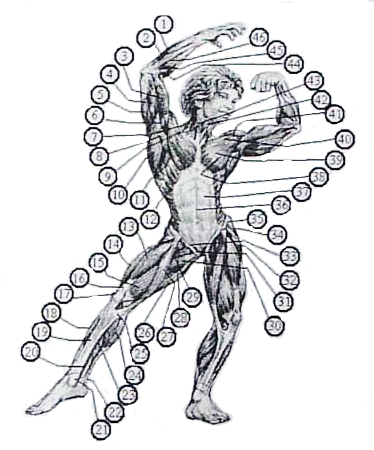 Рис. 1. Мышцы (вид спереди)1112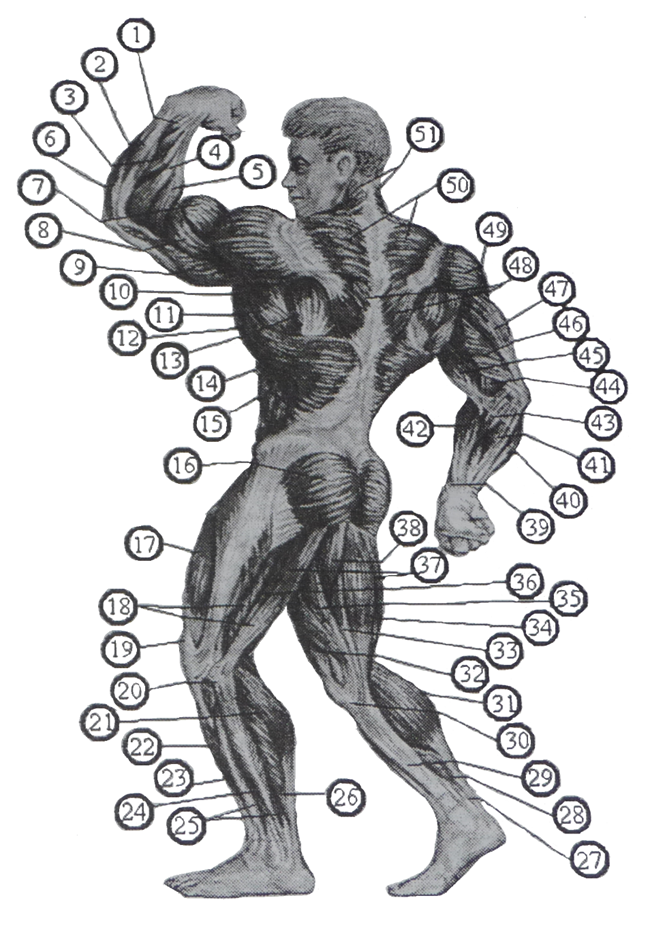 Рис. 2. Мышцы (вид сзади)1314Для наиболее правильного построения тренировки на развитие силы мышц необходимо знать не только где располагаются определенные группы мышц, но и какой вид деятельности они выполняют, т  е  их функции. Далее в табли-це рассмотрены основные группы мышц, их упрощенное название и функцииТаблица 2III.2. Мышцы и их функции151617IV. УПРАЖНЕНИЯ НА ГИМНАСТИЧЕСКОЙ СТЕНКЕ НА РАЗВИТИЕ СИЛЫIV.1 Упражнения для рук и плечевого пояса 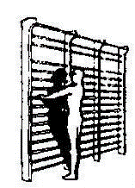 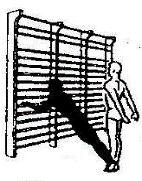 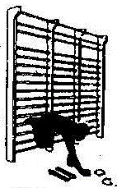 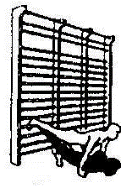 И. п. – упор стоя на       2. И. п. – стоя на           3. И. п.   –   упор          4.  Сгибание   и  расстоянии            шага       расстоянии 1,5-2         спереди.    Пере-       разгибание  рук сгибание и разгибание       шагов от стенки.          движение       на        спереди,   одно- рук. Сгибая руки, слегка     Падением прямым     прямых      руках.      временно   слег- прогибаясь,   коснуться      телом, вперед пе-       Повышение опо-       ка поддерживая стенки грудью. Разгиба-     рейти в упор лежа.     ры ног усложня-        туловище на со- ние рук начать одновре-    Рывком, сгибаясь        ет упражнение.          гнутой ноге. менно с выпрямлением     и отталкиваясь ру- туловища. Упражнение      ками, вернуться в  усложняется – удалени-     исходное положе- ем от стенки.                         ние.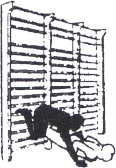 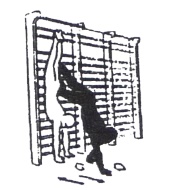 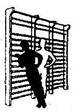 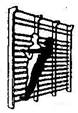 5.    Сгибание и разгиба-    6. Сгибание и разги-     7. И.п.  -  стоя  бо-    8. И.п. – вис стоя.ние  рук, обе ноги на ре-   бание рук, обе ноги      ком к стенке, сги-    Сгибание  и  раз-йке. Повышение опоры     на рейке. С выпрям-     бать   и   выпрям-    гибание рук.  Те-ног усложняет упражне-    лением рук согнуть      лять опорную ру-     ло держать нап-ние.                                          ноги, приближая таз    ку.    Упражнение    ряженно выпря-                                                  к стенке                           усложняется уда-    мленным.                                                                                              лением от стенки.18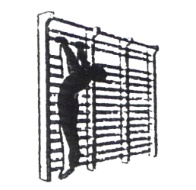 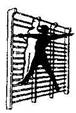 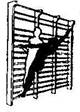 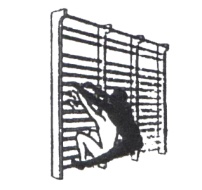  9. И. п. – вис, напря -      10. И. п. – вис, стоя            11. То же, выпрям-    12. В висе стоя  женное прогибание        на одной ноге бо-             ляя руку, прогнуть-    ноги врозь од- с одновременным           ком, держаться за            ся.                                   новременны- подтягиванием на           рейку одной рукой.                                                  ми перехвата-  прямых руках. Затем,     Сгибание и разгиба-                                                 ми двумя рука- расслабляя мышцы,       ние руки одновре-                                                    ми опускатьсяповиснуть расслаб-         менно с отведением                                                 вниз и подни- ленно.                                 другой ноги в сторону                                             маться вверх.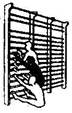 13. То же, но одно-временно с перех-ватами хлопок в ла-дони и, сгибая ноги,вис присев19IV.2. Упражнения для мышц ног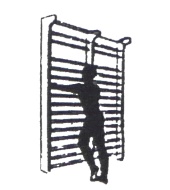 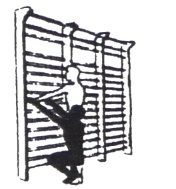 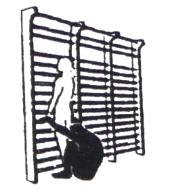 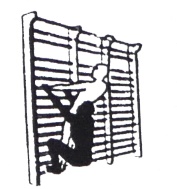 1. И.п. – упор стоя. По-       2. И.п. – упор стоя.       3. И.п. – вис сидя.     4. И.п. – вис стоя.очередные сгибания           Приседания на обе-    Приседания.              Приседания.ног: отрывая и не отры-     их ногах. Усложнитьвая пятки от пола, одно-    пражнение можновременно сильно надав-   выпрыгиванием изливая на стенку, как бы      приседа.сталкивая ее с места.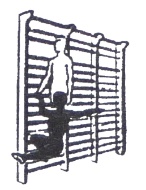 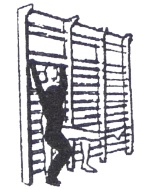 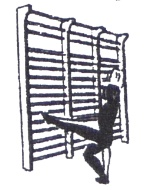 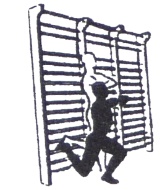 5. И.п. – вис стоя боком       6. И.п. – вис стоя       7. И.п. – стоя лицом    8. То же, но спи-на одной ноге. Приседа-     спиной к стенке.       к  стенке  на  одной     ной к стенке.ния. Свободную ногу впе-   Приседания               ноге, зацепившисьред.                                                                                  носком другой за ре-                                                                                           йку. Приседания.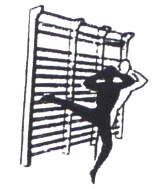 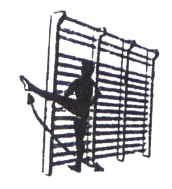 9.То же, но боком к стенке. Упражне-                   10. Медленные поднимания ног в сто-ние можно усложнить выпрыгивани-                    роны: а) покачивание отведенной в ем из приседа.                                                              сторону ногой; б) удержание ноги в                                                                                            течение 10 сек.20IV.3. Упражнения для мышц живота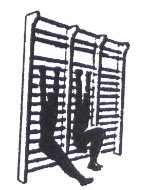 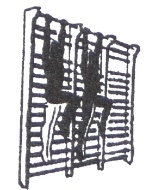 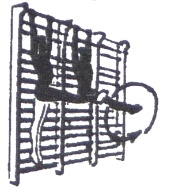 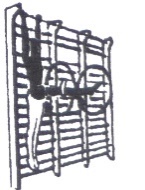 1. И.п. – вис присев.      2. И.п. – вис: а) по-     3. И.п. – вис уг-     4. То же, но но-Медленное разгиба-    очередное подни-      лом. Круговые     ги врозь.ние ног вперед, ско-     мание вперед со-       движения пря-льзя ступнями по по-    гнутых ног; б) од-       мыми ногами.лу, затем медленное    новременное под-возвращение в И.п.       нимание согнутых                                            ног.  То же,   но   с                                            прямыми ногами.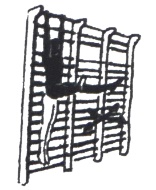 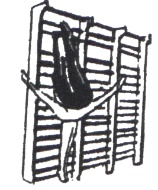 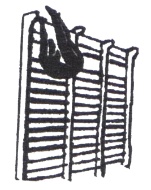 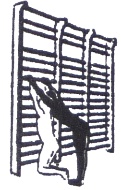 5. И.п. – вис углом,       6. И.п. – вис. Подни-     7. И.п. – вис. Под-    8. И.п. - упорноги  врозь.  Скре-        мание прямых ног с     нимание прямых     стоя   согнув-стные   движения          разведением   их   в     ног до касания но-  шись, рукамипрямыми ногами.         стороны и сведени-      гами стенки над      опереться о                                           ем до касания нога-     головой. То же с      стенку на уров-                                           ми стенки над голо-     задержкой в висе    не груди. Вста-                                           вой.                                   согнувшись в тече-  вание на коле-                                                                                      ние 2-3 сек.               ни и возвраще-                                                                                                                           ние в И.п.21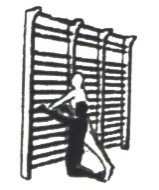 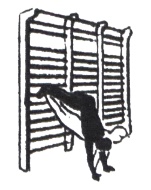 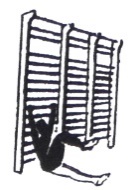 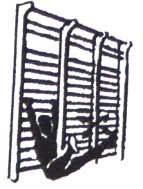 9. То же, но  в  упо-     10. И.п. – упор лёжа,      11.И.п. – вис, сидя     12.То же, но, дер-ре лёжа руками на      ноги на стенке. Сги-       наклонно с захва-       жась за рейку, но-стенке, ступни бо-        бание и выпрямле-       том за рейку. Под-      ги  подняты  при-лее удалены от сте-     ние в тазобедренных   нимание и опуска-      мерно под угломнки.                                  суставах.                           ние согнутых ног.        45о. Встречные ма-                                                                                      То же, но, подняв       хи ногами внутрь.                                                                                      согнутые ноги, вы-     То же, но круговые                                                                                      прямляя их, плавно   движения ногами.                                                                                       опустить их в И.п.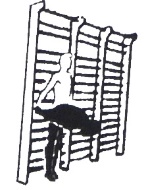 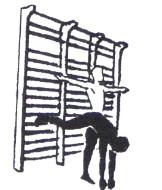 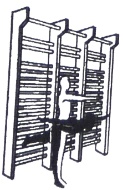 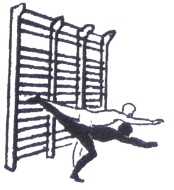 13. И.п. – вис, стоя       14. И.п. – стоя на од-     15. То же, но впе-        16. То же, но при-вплотную спиной к      ной ноге на шаг от         ред до равнове-          седая   на   одной стенке. Медленные     стенки спиной к ней,    сия.                                  ноге.наклоны вперед с        другой ногой зацепи-прогнутой спиной.       ться носком за стенку.                                           Медленные наклоны                                          вперед и выпрямле-                                          ния.22IV.4. Упражнения для косых мышц туловища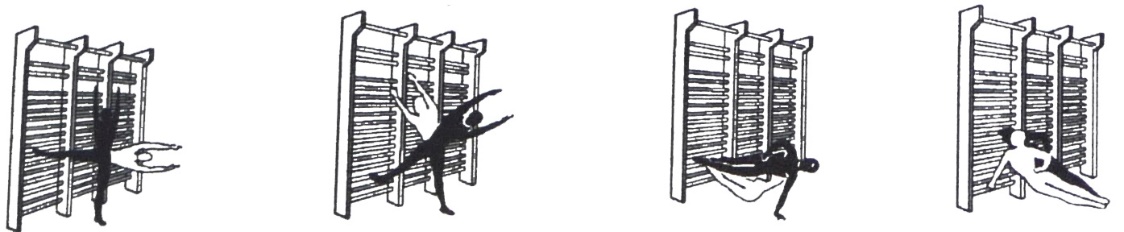 1. И.п. – стоя боком к         2. И.п. – стоя боком к        3. И.п. – упор ле-       4. То же, но в стенке на одной ноге,        стенке на одной ноге,       жа боком, ноги         упоре однойдругая в сторону нос-         другая на третьей или      на четвертой или      рукой о рейкуком на рейке. Медлен-      четвёртой рейке. Пру-      на пятой рейке. ный наклон в сторону         жинистые наклоны ту-     Медленное сгиба-в равновесие боком на      ловища в стороны.             ние туловища в одной ноге, руки вверх.                                                     сторону и выпря-                                                                                                  мление.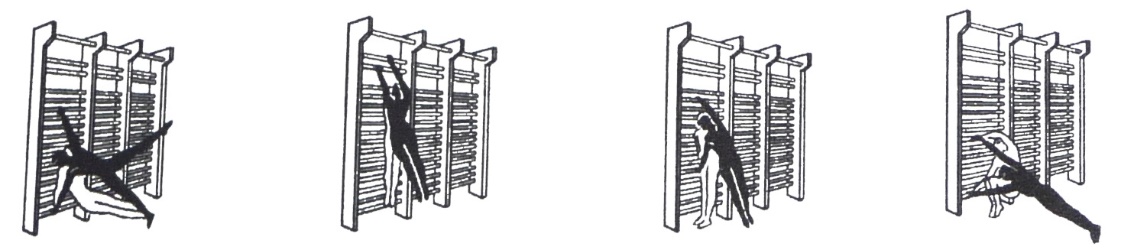 5. То же, но с под-    6. И.п. – вис боком к       7. И.п. – стоя боком      8. И.п. – в приседениманием ноги в      стенке. Медленные        к стенке, одна рука       опереться правой сторону.                      отведения ног и таза       в висе, другая в упо-    и  взяться  над  го-                                      от стенки.                           ре. Не сгибая рук, от-   ловой левой рукой                                                                                     ведение прямого те-   Броском ног в сто-                                                                                     ла в сторону.                  роны в вис лежа                                                                                                                                боком.    Подтяги-                                                                                                                               вая ноги, вернуть-                                                                                                                               ся в И.п.239. То же, но под-        10. И.п. – стоя на одной           11. И.п.   –   упор        12. И.п. – вис,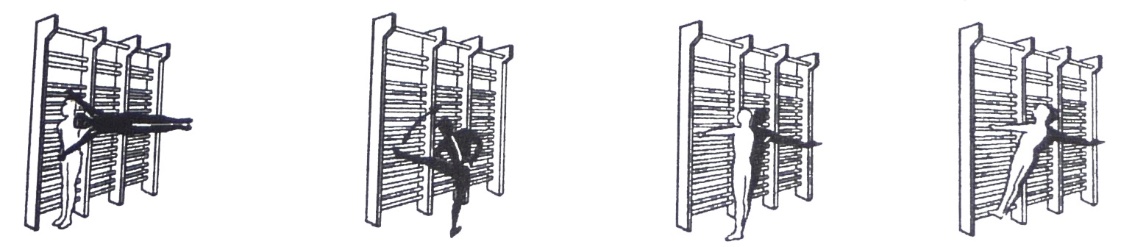 нимание тела до        ноге боком к стенке, дру-       стоя. Поочерёд-         стопы на рей-горизонтального        гая ступня на рейке выше       ные повороты ту-       ке. Поочерёд-положения.                  уровня таза. Медленные        ловища в стороны     ные повороты                                        наклоны к стенке. То же,        с отведением рук       туловища, не                                        но пружинистые наклоны      в стороны.                    сдвигая ступ-                                        к стенке.                                                                              ней с места.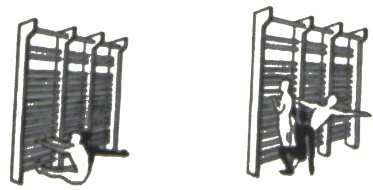 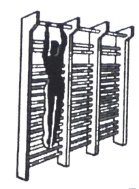 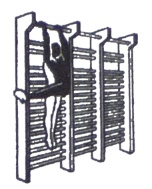 13. И.п. – вис си-        14. И.п.- вис, стоя на согну-      15. И. п.  –  вис,           16. И.п. – вис.дя. Поочерёдные      тых руках. Поочерёдные по-    слегка подтяги-           Подниманиеповороты тулови-     вороты туловища с кругом        ваясь. Повороты        прямых ног сща.                                одной рукой в лицевой пло-     тела в стороны.          поворотом в                                        скости, одновременно пере-                                            стороны.                                       ходя в вис, присев на одной                                        руке, затем, выпрямив ноги,                                       вернуться в И.п. 24Основные средстваДополнительные средстваУпражнения с массой внешних предметовУпражнения, отягощённые массой собствен-ного тела:2.1) упражнения, в которых мышечное напряже-ние создается за счет массы собственного тела;2.2) упражнения, в которых масса собственного те-ла отягощается массой внешних предметов;2.3) ударные упражнения, в которых масса соб-ственного тела увеличивается за счет инерции сво-бодно падающего тела;3.     Упражнения с использованием различных силовых тренажёров и тренажёрных устройств4.     Статические упражнения в изометрическом режиме:4.1) упражнения, в которых мышечное напряжение создаётся за счёт волевых усилий с использованием внешних предметов;4.2) упражнения, в которых мышечное напряже-ние создаётся за счёт волевых усилий без исполь-зования внешних предметов в самосопротивлении1. Упражнения в особых условиях внешней среды2. Упражнения с исполь-зованием сопротивле-ния упругих предметов:эспандеров, резиновых жгутов, упругих мячей и т. п3.Упражнения с противо-действием партнёра1.Локтевой сгибатель кисти24. Икроножная мышца2.Длинная ладонная мышца25. Сухожильное расширение3.Двуглавая мышца26. Нежная мышца4.Трехглавая мышца плеча (короткая головка)27. Портняжная мышца5.Трехглавая мышца плеча (длинная головка)28. Подвздошно-поясничная мышца6.Клювоплечевая мышца29. Гребешковая мышца7.Трапецевидная мышца30. Длинная приводящая мышца бедра8.Большая круглая мышца31. Лобковое сочленение9.Лопаточно-подъязычная мышца32. Мышца, напрягающая широкую фас-цию бедра10.Широчайшая мышца спины33. Паховая связка11.Передняя зубчатая мышца34. Средняя ягодичная мышца12.Наружная косая мышца живота35. Передняя ось подвздошной кости13.Четырехглавая мышца бедра (прямая мышца бедра)36. Белая линия живота14.Четырехглавая мышца бедра (лате-ральная широкая мышца бедра)37. Прямая линия живота15.Четырехглавая мышца бедра (меди-альная широкая мышца бедра)38. Грудинная мышца16.Коленная связка39. Большая грудная мышца (грудинная)17.Коленная чашечка40. Большая грудная мышца (ключичная)18.Передняя большеберцовая мышца41. Дельтовидная мышца19.Большеберцовая кость42. Грудиноподъязычная мышца20.Длинный сгибатель пальцев ноги43.Грудино-ключично-сосцевидная мышца21.Внутренняя лодыжка44. Круглый пронатор22.Ахилово сухожилие45. Плечелучевая мышца23.Камбаловидная мышца46. Лучевой сгибатель кисти1. Длинная отводящая мышца большого пальца27. Длинный разгибатель пальцев стопы2. Общий разгибатель пальцев28. Камбаловидная мышца3. Короткий лучевой разгибатель кисти29. Большеберцовая кость4. Длинный лучевой разгибатель кисти30. Коленная чашечка5. Плечелучевая мышца31. Икроножная мышца (средняя го-ловка)6. Локтевой разгибатель кисти32. Портняжная мышца7. Двуглавая мышца плеча33. Полуперепончатая мышца8. Плечевая мышца34. Полусухожильная мышца9. Трехглавая мышца плеча (боковая головка)35. Нежная мышца10. Малая круглая мышца36. Двуглавая мышца бедра (короткая головка)11. Большая круглая мышца37. Двуглавая мышца бедра (длинная головка)12. Широчайшая мышца спины38.Большая приводящая мышца бедра13. Надостная мышца39. Длинная отводящая мышца большого пальца14. Передняя зубчатая мышца40. Длинная ладонная мышца15. Косая наружная мышца живота41. Лучевой сгибатель16. Большая ягодичная мышца42. Плечелучевая мышца17. Латеральная широкая мышца бедра43. Круглый пронатор18. Двуглавая мышца бедра44. Плечевая мышца19. Коленная связка45. Двуглавая мышца плеча20. Головка малоберцовой кости46. Трехглавая мышца плеча (средняя головка)21. Икроножная мышца (боковая го-ловка)47. . Трехглавая мышца плеча (длинная головка)22. Передняя большеберцовая мышца48. Трапецевидная (нижняя часть)23. Длинный сгибатель пальцев стопы49. Дельтовидная мышца (тыльная головка)24. Длинная малоберцовая мышца50. Трапецевидная мышца (средняя)25. Короткая малоберцовая мышца51. Трапецевидная мышца (верхняя)26. Камбаловидная мышцаМышечная группаУпрощенное названиеФункции мышц123Мышцы верхней части тела – вид спередиМышцы верхней части тела – вид спередиМышцы верхней части тела – вид спередиДвуглавая мышца плечаБицепсСгибает руку в локте, поворачивает кисть наружу, напрягает руку в локтевом суставеБольшая грудная мышца: ключичная, грудиннаяГрудьПриводит руку вперед, внутрь, вверх и внизГрудинно-ключично-сосцевидная мышцаШеяНаклоняет голову в сторону, поворачивает голову и шею, наклоняет голову вперед и назадКлювоплечевая мышцаПоднимает руку к плечу, подтягивает руку к телуПлечевая мышцаПлечоПриводит предплечье к плечуГруппа мышц пред-плечья: плечелучевая, длинный лучевой разги-батель кисти, отводя- ПредплечьеПриводит предплечье к плечу, сгибает и выпрямляет кисть и пальцыщая мышца, разгибатель большого пальцаПрямая мышца животаБрюшной прессНаклоняет позвоночник вперед, стягивает переднюю стенку живота, разводит ребраБольшая передняя зубчатая мышцаЗубчатые мышцыПоворачивает лопатку вниз, разводит лопатки, расширяет грудную клетку, поднимает руки над головой Косые наружные мышцы животаКосые мышцыСгибают позвоночник вперед и в стороны, стягивают переднюю стен-ку брюшной полостиМышцы верхней части тела – вид сзадиМышцы верхней части тела – вид сзадиМышцы верхней части тела – вид сзадиТрапецивидная мышцаТрапецииПоднимает и спускает плечевой пояс, пере-двигает лопатки, отводит голову назад и наклоняет в стороныГруппа дельтовидных мышц: передняя голов-ка, боковая головка, задняя головкаДельтоидыПоднимают руки до го-ризонтального положе-ния (каждая головка поднимает руку в спе-цифическом направле-нии: передняя вперед, боковая в стороны, зад-няя назад)Трехглавая мышцаТрицепсВыпрямляет руку и от-водит ее назадШирочайшие мышцы спиныШирочайшие мышцыОтводят руку вниз и на-зад, расслабляют плече-вой пояс, способствуют усиленному дыханию, сгибают торс в сторонуГруппа мышц спины: надостная мышца, малая круглая мышца, большая круглая мышца, ромбо-виднаяСпинаПоворачивают руку на-ружу и внутрь, помогают в отведении руки назад, поворачивают, под-нимают и сводят лопаткиМышцы нижней части тела - бедраМышцы нижней части тела - бедраМышцы нижней части тела - бедраКвадрицепсы: широкая наружная мышца бедра, прямая мышца, широкая внутренняя мышца, порт-няжная мышцаКвадрицепсВыпрямляют ноги, тазо-бедренный сустав, сги-бают ноги, тазобедрен-ный сустав, поворачива-ет ноги наружу и внутрьБицепсы бедра: полупе-репончатая мышца, полу-сухожильная мышцаБицепс бедраСгибания ног,повороты бедра внутрь и наружу, разгибания бедраБольшая ягодичная мышцаЯгодицыВыпрямляет и повора-чивает бедро наружуМышцы нижней части тела - голениМышцы нижней части тела - голениМышцы нижней части тела - голениИкроножная мышцаГоленьВыпрямляет стопу, спо-собствует напряжению ноги в колене,  “выклю-чению” коленного сус-таваКамбаловидная мышцаПодъемы на носки сидяГруппа передней поверх-ности: передняя больше-берцовая, длинная мало-берцоваяВыпрямляет, сгибает и поворачивает ступню